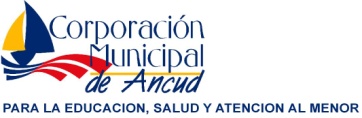 FORMATO DECLARACIÓN JURADAREGIÓN DE LOS LAGOS    COMUNA DE ANCUD	 FECHA : _____________NOMBRE DEL PROYECTO:_____________________________________________NOMBRE COMPLETO DEL PROPONENTE:____________________________________________________________________
Declaro lo siguiente:1)	Haber estudiado  detalladamente las bases Administrativas y demás documentos del presente proceso de licitación, así como sus implicancias legales y reglamentarias para efectos de ejecución del contrato.2)	Haber visitado el terreno ó conocer  sus características  y otras que incidan directamente en la ejecución de las obras.3)	Conocer y aceptar las aclaraciones y respuestas a consultas que la Corporación Municipal haya efectuado con relación al proceso de licitación.NOMBRE, FIRMAREPRESENTANTE LEGAL DEL PROPONENTEFORMATO IDENTIFICACIÓN DEL PROPONENTEREGIÓN DE LOS LAGOS	COMUNA DE ANCUD    FECHA : __________________NOMBRE DEL PROYECTO:_________________________________________________A.	NOMBRE COMPLETO DEL PROPONENTE:	___________________________________________________________B    	REGISTRO DEL PROPONENTE	____________________________________________________________C	NOMBRE DEL REPRESENTANTE LEGAL DEL PROPONENTE:	_____________________________________________________D	DOMICILIO DEL PROPONENTE:	CALLE:			__________________________________N°_______	DEPTO. / OF.:			________________________			COMUNA:			________________________  	TELEFONOS: 			_______________________	CORREO ELECTRONICO: 	________________________________________________________________________________FIRMA REPRESENTANTE LEGAL DEL PROPONENTEFORMATO OFICIAL DE OFERTA ECONÓMICAREGIÓN: ___________	COMUNA: ____________	FECHA:_____________PROYECTO: ________________________________________________________NOMBRE COMPLETO DEL PROPONENTE:El representante legal del proponente que suscribe certifica que el valor total de la oferta y el plazo de ejecución de las obras, son los consignados a continuación:1.	Valor total de la oferta en pesos chilenos $:	______________________Valor total de la oferta en palabras:			____________________________________________________________	____________________________________________________________2.         Plazo de ejecución de las obras:___________ días corridos.______________________________________________________NOMBRE, FIRMA REPRESENTANTE LEGAL DEL PROPONENTENota: Deberá acompañar certificado de cada obra señalada en este listadoNOMBRE COMPLETO CONTRATISTA NOMBRE COMPLETO CONTRATISTA NOMBRE COMPLETO CONTRATISTA :REGISTRO CONTRATISTAREGISTRO CONTRATISTAREGISTRO CONTRATISTA:VIGENCIA REGISTRO (EN AÑOS)VIGENCIA REGISTRO (EN AÑOS)VIGENCIA REGISTRO (EN AÑOS):NOMBRE PROYECTONOMBRE PROYECTOMATERIALIDAD(ES) PREDOMINANTEM2.  CONST.MONTO DEL PROY.PLAZO EJEC. OBRAAÑO DE EJECUCIÓN PROYECTOOBSERVACIONES12345678 9 1011121314Firma ContratistaSon